KEMENTERIAN RISET, TEKNOLOGI, DAN PENDIDIKAN TINGGI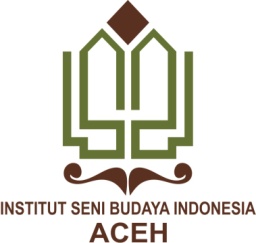 INSTITUT SENI BUDAYA INDONESIA ACEHJln. Teungku Tanoh Abee, Gampong Jantho Makmur Aceh Besar 23911Telepon, 0651-92023, Fax. 0651-92023Email: isbiaceh@gmail.com, Website : www.isbiaceh.ac.idSURAT KETERANGANNOMOR :        /IT11.KM/2016Ketua Jurusan ………….. Institut Seni  Budaya Indonesia (ISBI) Aceh menerangkan bahwa : Nama	: NIM	: TTL	: Jurusan	: Program Studi	: Semester	: Alamat	: Adalah benar mahasiswa/i yang tersebut namanya diatas aktif dan terdaftar pada jurusan ………….prodi …………… Institut Seni Budaya Indonesia (ISBI) Aceh Tahun Akademik ………../………..Demikian surat ini dikeluarkan untuk dapat digunakan sebagaimana mestinya.Kota Jantho,………….		   	Ketua Jurusan……………………….NIP